Innovative Event Ideas: JRFH & HFHEncourage On-line fundraisingSearch for companies that match donor’s gifts              www.matchinggifts.com/AHAEstablish Club Memberships 	(examples)  	$30 – Lifesaver Club 		(receive roll of Lifesaver candy)	$50 – T-Shirt Club 		(sign coordinator’s shirt)	$100 – Century Club		(sign gym banner)	$200 – Pace Setter Club	(receive Subway gift card)Ask students to bring change (coins) – “Change Changes Lives”Eliminate the envelopes and the thank you giftsConcentrate on theme of helping others / community serviceEstablish School / Classroom Goal with rewardsPlaytime at the parkTeachers’ Talent ShowMovie & Popcorn NightExtra Recess Free day in physical educationTop student(s) become “PE Teacher for the Day”Invite Local CelebritiesHigh school playersCollege playersMayorSchool Board MembersHeart SurvivorsIncorporate a Teacher’s With Heart program to involve staffSell AHA’s t-shirts to raise awareness of heart disease and boost your event’s totalCreate a partnership with a local collegeProvides additional support and exposes future professionals to JRFH/HFHConduct events prior to your JRFH / HFHPop-A-Shot at Open House, family fun night, sporting event, school carnival… Musical Hoops at halftimeParent’s Day Out 	(great pre-Christmas event for parents)Establish contestsKansas University vs. K-State	Top ClassTop Grade LevelTop StudentsTeachers vs. StudentsMost On-Line FundsGreatest Distance = “Distance Counts” Establish a Fundraising Record BoardTop Fundraiser/amount/yearTop Class/amount/yearTop Teacher/student participation/year (Top Teachers receive JRFH/HFH t-shirts)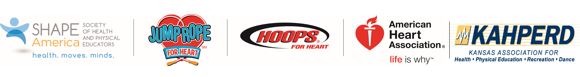 